INDICAÇÃO Nº 7068/2017Sugere ao Poder Executivo Municipal e a CPFL – Companhia Paulista de Força e Luz, para que estude com urgência a possibilidade de mudança de local de um poste de energia elétrica instalado na Avenida Alfredo Contato, defronte ao número 2770 no bairro Jardim Europa. Excelentíssimo Senhor Prefeito Municipal, Nos termos do Art. 108 do Regimento Interno desta Casa de Leis, dirijo-me a Vossa Excelência para sugerir que, por intermédio do Setor competente, sejam realizados estudos visando a mudança de local de um poste de energia elétrica instalado na Avenida Alfredo Contato, defronte ao número 2770 no bairro Jardim Europa, neste município. Justificativa:O morador da residência localizada no endereço acima mencionado solicitou a este Vereador que intermediasse junto á CPFL - Companhia Paulista de Força e Luz, para que fosse feita uma análise ou um estudo, visando à possibilidade de mudança de local de um poste (madeira) de energia elétrica instalado defronte á sua garagem, que tem ocasionado diversos problemas e danos ao entrar e sair com o veículo. Ressalto que uma adequação de um metro já resolveria este problema que tem causados tantos transtornos para a família, haja vista que o carro fica estacionado na rua, exposto ao sol e a chuva, danificando sua lataria e aumentando o risco de furtos. Além disto, solicitamos a possibilidade da troca do referido poste por um de concreto. Palácio 15 de Junho - Plenário Dr. Tancredo Neves, 01 de setembro de 2017.Antonio Carlos RibeiroCarlão Motorista-vereador-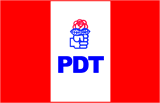 